ПЛАН И РАСПОРЕД ПРЕДАВАЊАП1, П2, ...., П15 – Предавање прво, Предавање друго, ..., Предавање петнаесто, Ч - ЧасоваПЛАН И РАСПОРЕД ВЈЕЖБИВ1, В2, ...., В15 – Вјежба прва, Вјежба друга, ..., Вјежба петнаеста, ТВ – Теоријска вјежба, ПВ – Практична вјежба, Ч - ЧасоваПРЕДМЕТНИ НАСТАВНИК:	доц. др Велибор Лалић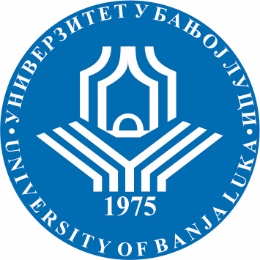 УНИВЕРЗИТЕТ У БАЊОЈ ЛУЦИФАКУЛТЕТ БЕЗБЈЕДНОСНИХ НАУКАБезбједност и криминалистика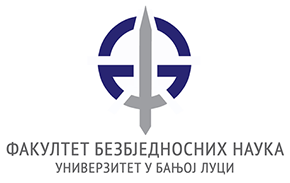 Школска годинаПредметШифра предметаСтудијски програмЦиклус студијаГодина студијаСеместарБрој студенатаБрој група за вјежбе2018/2019.Кризни менаџмент и комуницирање у природним катастрофамаМУР18КМКУправљање безбједносним ризицима природних катастрофаIIпрваI11једнаСедмицаПредавањеТематска јединицаДанДатумВријемеМјесто одржавањаЧНаставникIП1 Уводно предавање „Кризни менаџмент и комуницирање у природним катастофама“Субота8. 12. 2018.1100-1300 Учиона 1302Доц. др Велибор ЛалићIIП2Теоријски концепти кризеПојам кризеКриза и повезани концептиСубота15. 12. 2018.0900-1100Учиона 1302Доц. др Велибор ЛалићIIIП3Извори и порјекло кризаСубота22. 12. 2019.1100-1300Учиона 1302Доц. др Велибор ЛалићIVП4Теоријски концепти кризеТиоплогија кризаСубота29. 12. 2018.0900-1100Учиона 1302Доц. др Велибор ЛалићVП5Теоријски концепти кризеДинамика кризеМодерне кризеСубота12. 01.2019.1100-1300Учиона 130Доц. др Велибор ЛалићVIП6Кризни менаџмент у прирпдним катастрофамаПојам кризног менаџментаСубота19. 01. 2019.0900-1100Учиона 1302Доц. др Велибор ЛалићVIIП7Кризни менаџмент у прирпдним катастрофамаФазе кризнног менаџмента (ограничавање- спречавање, планирање)Субота26. 01. 2019.1100-1300Учиона 1302Доц. др Велибор ЛалићVIIIП8Кризни менаџмент у прирпдним катастрофамаФазе кризнног менаџмента (одговор на кризу, опоравак, завршетак кризе, учење из криза)Субота02. 02. 2019.0900-1100Учиона 1302Доц. др Велибор ЛалићIXП9Кризни менаџмент у прирпдним катастрофамаАлати кризног менаџмента (контигентно планирање, систем раног упозорења, симулирање криза)Субота09. 02. 2019.1100-1300Учиона 1302Доц. др Велибор ЛалићXП10Кризни менаџмент у прирпдним катастрофамаАлати кризног менаџмента  (алати за управљање абнормалним кризама, специфичности управљања појединим врстама криза, кризно одлучивање)Субота16. 02. 2019.0900-1100Учиона 1302Доц. др Велибор ЛалићXIП11 Кризно комуницирање у природним катастрофама стратешки и оперативни ниво кризног комуницирањаСубота23. 02. 2019.1100-1300Учиона 1302Доц. др Велибор ЛалићXIIП12Кризно комуницирање у природним катастрофама План кризног комуницирањаСубота02. 03. 2019.0900-1100Учиона 1302Доц. др Велибор ЛалићXIIIП13Кризно комуницирање у природним катастрофама Комуникацијски алати у кризном комуницирањуСубота09. 03. 2019.1100-1300Учиона 1302Доц. др Велибор ЛалићXIVП14Кризно комуницирање у природним катастрофама Произвођачи криза на комуникацијском нивоуСубота16. 03. 2019.0900-1100Учиона 1302Доц. др Велибор ЛалићXVП15Изазови кризног нменаџмента и комуницирања у пририодним катастрофама – анализа пређеног градиваСубота23. 03. 2019.1100-1300Учиона 130Доц. др Велибор ЛалићСедмицаВјежбаТип вјежбеТематска јединицаДанДатумВријемеМјесто одржавањаЧСарадникIВ1ТВПрактични аспекти кризног менаџмента и комуницирања у природним катастрофамаСубота08.12.2018.1300-1400Учиона 1301IIВ2ТВТеоријски концепти кризеПојам кризеКриза и повезани концептиСубота15.12.20181100-1200Учиона 1301IIIВ3ПВИзвори и порјекло кризаСубота22.12.20181300-1400Учиона 1301IVВ4ТВТипологија кризаСубота29.12.20181100-1200Учиона 1301VВ5ПВДинамика кризеМодерне кризеСубота12.01.2019.1300-1400Учиона 1301VIВ6ТВКризни менаџмент у прирпдним катастрофамаПојам кризног менаџментаСубота19.01.2019.1100-1200Учиона 1301VIIВ7ПВКризни менаџмент у прирпдним катастрофамаФазе кризнног менаџмента (ограничавање- спречавање, планирање)Субота26.01.2019.1300-1400Учиона 1301VIIIВ8ПВКризни менаџмент у прирпдним катастрофамаФазе кризнног менаџмента (одговор на кризу, опоравак, завршетак кризе, учење из криза)Субота02.02.2019.1100-1200Учиона 1301IXВ9ПВКризно комуницирање у природним катастрофама Стратешки и оперативни ниво кризног комуницирањаСубота09.02.2019.1300-1400Учиона 1301XВ10ПВКризни менаџмент у прирпдним катастрофамаАлати кризног менаџмента  (алати за управљање абнормалним кризама, специфичности управљања појединим врстама криза, кризно одлучивање)Субота16.02.2019.1100-1200Учиона 1301XIВ11ПВКризно комуницирање у природним катастрофама Стратешки и оперативни ниво кризног комуницирањаСубота02.03.2019.1300-1400Учиона 1301XIIВ12ПВКризно комуницирање у природним катастрофама План кризног комуницирањаСубота09.03.2019.1100-1200Учиона 1301XIIIВ13ПВКризно комуницирање у природним катастрофама Комуникацијски алати у кризном комуницирањуСубота1300-1400Учиона 1301XIVВ14ПВКризно комуницирање у природним катастрофама Произвођачи криза на комуникацијском нивоуСубота16.03.2019.1100-1200Учиона 1301XVВ15ПВИзазови кризног нменаџмента и комуницирања у пририодним катастрофама – завршна вјежбаСубота23.03.2019.1300-1400Учиона 1301